¡Un saludo para todas!Programación de actividades para la semana 1130 junio- Solución de ejercicios propuestos y asesoría.1 julio- Sesión virtual: Factorización - Factor común por polinomios. 2 julio- Solución de ejercicios propuestos y asesoría.3 julio- Sesión virtual: Factorización - Diferencia de cuadrados.  COLEGIO EMILIA RIQUELME   Actividades virtuales COLEGIO EMILIA RIQUELME   Actividades virtuales COLEGIO EMILIA RIQUELME   Actividades virtuales COLEGIO EMILIA RIQUELME   Actividades virtuales 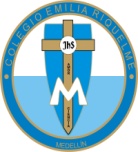 Fecha:30 de junio Asignatura:   MatemáticasGrado:8°Docente: Daniel Castaño AgudeloDocente: Daniel Castaño Agudelo